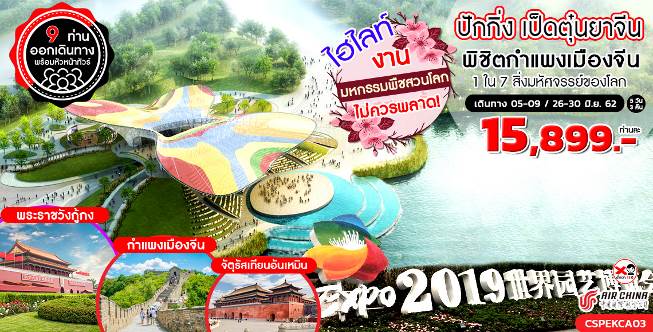 ชมหนึ่งในสิ่งมหัศจรรย์ของโลก #กำแพงเมืองจีน (ด่านจีหยงกวน)จัตุรัสที่ใหญ่ที่สุดในโลก สัญลักษณ์ของประเทศจีนยุคใหม่ #จัตุรัสเทียนอันเหมินอุทยานที่ใหญ่ที่สุดของประเทศจีน #พระราชวังฤดูร้อนอวี้เหอหยวนลิ้มรสเมนูพิเศษ #เป็ดปักกิ่งโต๊ะละ 2 ตัว #อาหารกวางตุ้ง #สุกี้มองโกลเลีย #บุฟเฟ่ต์ บาร์บีคิว ซีฟู้ดตารางการเดินทางกำหนดการเดินทางวันที่ 05-09 มิถุนายน 2562  				             ราคา  15,899.-วันที่ 26-30 มิถุนายน 2562  				             ราคา  15,899.-โปรแกรมการเดินทางวันแรก		ท่าอากาศยานสุวรรณภูมิ22.00 น.	พร้อมกันที่ ท่าอากาศยานสุวรรณภูมิ อาคารผู้โดยสารขาออก (ระหว่างประเทศ) ชั้น 4 ประตู 9 บริเวณ ISLAND-U สายการบิน AIR CHINA (CA) โดยมีเจ้าหน้าที่คอยอำนวยความสะดวกวันที่สอง 	กรุงเทพฯ-ปักกิ่ง-จัตุรัสเทียนอันเหมิน-พระราชวังกู้กง-ถนนโบราณเฉียนเหมิน-
ถนนหวังฟูจิ่ง01.05 น.	เหิรฟ้าสู่ กรุงปักกิ่ง ประเทศจีน เที่ยวบินที่ CA 980 (บริการอาหารและเครื่องดื่มบนเครื่อง)06.30 น.     	เดินทางถึง ท่าอากาศยานนานาชาติปักกิ่ง ประเทศจีน ผ่านขั้นตอนการตรวจคนเข้าเมืองและรับสัมภาระเรียบร้อยแล้ว นำท่านเดินทางสู่ภัตตาคารเช้า	บริการอาหารเช้า ณ ภัตตาคาร (1)นำท่านเดินทางสู่ จัตุรัสเทียนอันเหมิน จัตุรัสที่ใหญ่ที่สุดในโลก สัญลักษณ์ของประเทศจีนยุคใหม่ ชมศาลาประชาคมที่สามารถบรรจุคนได้นับหมื่นคนสถานที่จัดงานพิธีเฉลิมฉลองเนื่องในโอกาสพิเศษต่างๆ จากนั้นนำท่านผ่านประตูเข้าสู่ พระราชวังต้องห้ามกู้กง สถานที่ว่าราชการและที่ประทับของจักรพรรดิ์ 24 พระองค์ ในสมัยราชวงศ์หมิงและชิง 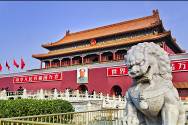 เที่ยง 		บริการอาหารกลางวัน ณ ภัตตาคาร (2)บ่าย	นำท่านเที่ยวชม ถนนโบราณเฉียนเหมิน สถานที่ยอดนิยมของปักกิ่ง โดยจำลองบรรยากาศเก่าๆ สถาปัตยกรรมอาคารบ้านเรือนในยุคสมัยราชวงศ์ชิง บริเวณสองฝั่งถนนมีทั้งภัตตาคาร ร้านค้าจำหน่ายสินค้าพื้นเมืองและสินค้าของที่ระลึกในรูปแบบของปักกิ่ง จากนั้นนำท่านเดินทางสู่ ถนนหวังฟูจิ่ง ศูนย์กลางการช้อปปิ้งที่คึกคักมากที่สุดของปักกิ่งรวมทั้งห้างสรรพสินค้าชื่อดัง ร้านค้า ร้านอาหาร ศูนย์กลางความบันเทิงมากมายที่จะสร้างสีสันให้กับผู้ที่มาจับจ่าย ณ ที่แห่งนี้ค่ำ		บริการอาหารค่ำ ณ ภัตตาคาร (3) เมนูพิเศษ !!  เป็ดปักกิ่งโต๊ะละ 2 ตัวพักที่ 	HOLIDAY INN EXPRESS 4 ดาว หรือระดับเทียบเท่าวันที่สาม	ร้านบัวหิมะ-กำแพงเมืองจีนด่านจีหยงกวน-งานแสดงพืชสวนโลก EXPO BEIJING 2019เช้า		บริการอาหารเช้า ณ ห้องอาหารของโรงแรม (4)นำท่านแวะ ร้านบัวหิมะ ชมครีมเป่าซู่ถังหรือที่รู้จักกันดีในชื่อ บัวหิมะ สรรพคุณเป็นเลิศในด้านรักษาแผลไฟไหม ผุพอง และแมลงกัดต่อย เป็นยาสามัญประจำบ้าน” นำท่านเดินทางสู่ กำแพงเมืองจีนด่านจีหยงกวน เป็นกำแพงที่มีป้อมคั่นเป็นช่วงๆ ของจีนสมัยโบราณ สร้างในสมัยพระเจ้าจิ๋นซีฮ่องเต้เป็นครั้งแรก กำแพงส่วนใหญ่ที่ปรากฏในปัจจุบันสร้างขึ้นในสมัยราชวงศ์หมิง ทั้งนี้เพื่อป้องกันการรุกรานจากพวกมองโกล และพวกเติร์ก มีความยาวทั้งหมดถึง 6,350 กิโลเมตร นับเป็น 1 ใน 7 สิ่งมหัศจรรย์ของโลก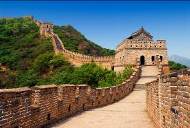 เที่ยง 		บริการอาหารกลางวัน ณ ภัตตาคาร (5) เมนูพิเศษ !! อาหารกวางตุ้งบ่าย	นำท่านเที่ยวชม งานแสดงพืชสวนโลก EXPO BEIJING 2019 จัดขึ้นที่เขตเหยียนชิ่ง ในพื้นที่ราว 5,143 ไร่ มีสวนรูปแบบต่างๆ จากแต่ละท้องถิ่น ทั้งสวนปักกิ่ง สวนส่านซี สวนอานฮุย และสวนนานาชาติ ต่างมาประชันความสวยงาม แสดงเอกลักษณ์ของแต่ละสวน ทุกหนแห่งเต็มไปด้วยดอกไม้สีสันสดใส และสิ่งปลูกสร้างทั้งสวนหิน สะพาน ศาลา และสระน้ำตามแบบสวนจีนโบราณอีกด้วย งานมหกรรมพืชสวนโลกนี้จะจัดยาว 162 วัน ตั้งแต่เดือนเมษายนจนถึงเดือนตุลาคม 2562 และมีผู้ร่วมจัดแสดงหลายร้อยเจ้าจากทั่วโลก ถือเป็นหนึ่งในงานที่ไม่ควรพลาดของปีเลยทีเดียว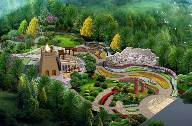 ค่ำ	อาหารค่ำอิสระตามอัธยาศัย เพื่อให้ท่านได้ดื่มด่ำกับรรยากาศของงานช่วงเวลากลางคืนอย่างเต็มอิ่มพักที่ 	HOLIDAY INN EXPRESS 4 ดาว หรือระดับเทียบเท่าวันที่สี่	ร้านผีชิว-พระราชวังฤดูร้อน-ร้านหยก-ผ่านชมสนามกีฬาโอลิมปิกรังนกเช้า		บริการอาหารเช้า ณ ห้องอาหารของโรงแรม (6)นำท่านแวะ ร้านผีชิว สิ่งศักดิ์สิทธิ์เกี่ยวกับโชคลาภเงินทองของจีน นำท่านเดินทางสู่ พระราชวังฤดูร้อนอวี้เหอหยวน อุทยานที่ใหญ่ที่สุดของประเทศจีน สร้างขึ้นเมื่อประมาณ 800 ปีก่อน ชมทะเลสาบคุนหมิงที่ขุดขึ้นด้วยแรงงานคนล้วน ชมที่ประทับของพระนางซูสีไทเฮาและจักรพรรดิกวางสู ชมระเบียงกตัญญูและเรือหินอ่อน 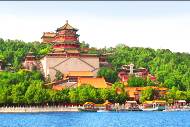 เที่ยง 		บริการอาหารกลางวัน ณ ภัตตาคาร (7) เมนูพิเศษ !! สุกี้มองโกเลียบ่าย 		นำท่านเดินทางสู่ ร้านหยก ซึ่งเป็นเครื่องประดับนำโชค ให้ท่านได้เลือกซื้อเป็นของฝากล้ำค่า จากนั้นนำท่าน ผ่านชม สนามกีฬารังนก ออกแบบโดยเดินตามรอยสนามกีฬาชื่อดังของโลก มีลักษณะภายนอกคล้ายกับ "รังนก" ซึ่งภายในยังมี สระว่ายน้ำแห่งชาติ โดยมีรูปลักษณ์เหนือจินตนาการคล้าย "ก้อนน้ำสี่เหลี่ยมขนาดใหญ่" ซึ่ง PTW and Ove Arup ออกแบบโดยใช้วัสดุเทฟลอนทำเป็นโครงร่าง เน้นใช้พลังงานแสงอาทิตย์ ค่ำ		บริการอาหารค่ำ ณ ภัตตาคาร (8) พักที่ 	HOLIDAY INN EXPRESS 4 ดาว หรือระดับเทียบเท่าวันที่ห้า		ร้านหมอนยางพารา-ตลาดรัสเซีย-ร้านไข่มุก-ปักกิ่ง-กรุงเทพฯเช้า		บริการอาหารเช้า ณ ห้องอาหารของโรงแรม (9)นำท่านเดินทางสู่ ร้านหมอนยางพารา ให้ท่านได้เลือกชมสินค้าและผลิตภัณฑ์เพื่อสุขภาพชนิดต่างๆ ท่านเดินทางสู่ ตลาดรัสเซีย แหล่งรวมสินค้าแบรนด์จีน และสินค้าเลียนแบบแบรนด์เนมต่างๆ มากมาย อาทิกุชชี่ พราด้า ดีแอนด์จี หรืออย่างรองเท้ากีฬาชื่อดังเที่ยง 		บริการอาหารกลางวัน ณ ภัตตาคาร (10) เมนูพิเศษ !! บุฟเฟ่ต์ บาร์บีคิว ซีฟู้ดบ่าย	นำท่านเดินทางสู่ ร้านไข่มุก ที่มีชื่อเสียงของเมืองจีน อาทิเช่น ครีมไข่มุก ผงไข่มุก เป็นต้น	สมควรแก่เวลานำท่านเดินทางสู่สนามบิน19.35 น.	กลับสู่ กรุงเทพฯ โดยสายการบิน  AIR CHINA (CA) เที่ยวบินที่ CA979(บริการอาหารและเครื่องดื่มบนเครื่อง)23.40 น.	เดินทางถึง ท่าอากาศยานสุวรรณภูมิ กรุงเทพฯ โดยสวัสดิภาพ พร้อมความประทับใจ*** ขอบพระคุณทุกท่านที่ใช้บริการ ***  ข้อสำคัญควรทราบ (กรุณาอ่านให้ละเอียดทุกข้อ)ทัวร์นี้สำหรับผู้มีวัตถุประสงค์เพื่อการท่องเที่ยวเท่านั้นโปรดตรวจสอบพาสปอร์ตของท่าน จะต้องมีอายุคงเหลือ ณ วันเดินทางมากกว่า 6 เดือนขึ้นไปและเหลือหน้ากระดาษอย่างต่ำ 2 หน้า หากไม่มั่นใจโปรดสอบถามทางบริษัทขอสงวนสิทธิ์ในการยกเลิกการเดินทาง ในกรณีที่มีนักท่องเที่ยวร่วมเดินทางน้อยกว่า 10 ท่าน โดยจะแจ้งให้ท่านทราบล่วงหน้าอย่างน้อย 7 วันก่อนการเดินทางสำหรับประเทศที่ไม่มีวีซ่าและอย่างน้อย 10 วันก่อนการเดินทางสำหรับประเทศที่มีวีซ่า (หากผู้เดินทางทุกท่านยินดีที่จะชำระค่าบริการเพิ่มเพื่อให้คณะเดินทางได้ ทางบริษัทฯ ยินดีที่จะประสานงานในการเดินทางตามประสงค์)หากท่านที่ต้องออกตั๋วภายใน (เครื่องบิน ,รถทัวร์ ,รถไฟ) กรุณาติดต่อเจ้าหน้าที่ของบริษัทฯ เพื่อเช็คว่ากรุ๊ปมีการคอนเฟริมเดินทาง หรือ สายการบินอาจมีการปรับเปลี่ยนไฟล์ท และ เวลาบิน ก่อนทุกครั้ง มิฉะนั้นทางบริษัทจะไม่รับผิดชอบใดๆ ทั้งสิ้นโรงแรมที่พัก และโปรแกรมท่องเที่ยวอาจมีการสลับปรับเปลี่ยนขึ้นอยู่กับความเหมาะสม และคำนึงถึงผลประโยชน์และความปลอดภัยของลูกค้าเป็นหลักบริษัทฯ สงวนสิทธิ์ในการที่จะไม่รับผิดชอบต่อค่าชดเชยความเสียหาย อันเกิดจากเหตุสุดวิสัยที่ทาง บริษัทฯ ไม่สามารถควบคุมได้ เช่น การนัดหยุดงาน, จลาจล,การล่าช้าหรือยกเลิกของเที่ยวบิน รวมถึงกรณีที่กองตรวจคนเข้าเมืองไม่อนุญาตให้เดินทางออกหรือกองตรวจคนเข้าเมืองของแต่ละประเทศไม่อนุญาตให้เข้าเมือง รวมทั้งในกรณีที่ท่านจะใช้หนังสือเดินทางราชการ (เล่มสีน้ำเงิน) เดินทาง หากท่านถูกปฏิเสธการเดินทางเข้าหรือออกนอกประเทศใดประเทศหนึ่ง     บริษัทฯ สงวนสิทธิ์ในการเปลี่ยนแปลงโปรแกรมรายการท่องเที่ยว โดยไม่ต้องแจ้งให้ทราบล่วงหน้าบริษัทฯ สงวนสิทธิ์ในการเปลี่ยนแปลงอัตราค่าบริการ โดยไม่ต้องแจ้งให้ทราบล่วงหน้าตามนโยบายร่วมกับการท่องเที่ยวแห่งเมืองจีน ทุกเมือง กำหนดให้มีการประชาสัมพันธ์สินค้าพื้นเมืองให้นักท่องเที่ยวทั่วไปได้รู้จักคือ ร้านบัวหิมะ, ร้านหยก, ร้านผีชิว, ร้านหมอนยางพารา, ร้านไข่มุก, ซึ่งจำเป็นต้องบรรจุในโปรแกรมทัวร์ด้วย เพราะมีผลกับราคาทัวร์  จึงเรียนให้กับนักท่องเที่ยวทุกท่านทราบว่าร้านทุกร้านจำเป็นต้องรบกวนทุกท่านแวะชม ซึ่งจะใช้เวลาร้านละประมาณ 45-90 นาที ซื้อหรือไม่ซื้อขึ้นอยู่กับความพอใจของลูกค้าเป็นหลัก ไม่มีการบังคับใดๆ ทั้งสิ้น และถ้าหากลูกค้าไม่มีความประสงค์จะเข้าร้านรัฐบาลจีนทุกเมือง ทางบริษัทฯ ขอสงวนสิทธิ์ในการเรียกเก็บค่าใช้จ่ายที่เกิดขึ้นจากท่าน เป็นจำนวนเงิน 400 หยวน / ท่าน / ร้านทางบริษัทขอสงวนสิทธิ์ไม่รับผิดชอบค่าเสียหายจากความผิดพลาดในการสะกดชื่อ นามสกุล คำนำหน้าชื่อ เลขที่หนังสือเดินทาง และอื่นๆ เพื่อใช้ในการจองตั๋วเครื่องบิน ในกรณีที่ท่านมิได้ส่งหน้าหนังสือเดินทางให้กับทางบริษัทพร้อมการชำระเงินมัดจำบริษัทฯ ไม่มีนโยบายในการจัดคู่นอนให้แก่ลูกค้าที่ไม่รู้จักกัน กรณีที่ท่านเดินทาง 1 ท่าน จะต้องจ่ายค่าพักเดี่ยวเพิ่มตามราคาที่ระบุไว้ในรายการทัวร์เท่านั้นท่านที่มีวีซ่าจีนและสามารถใช้เดินทาง เข้า-ออก ได้ตามวันเดินทางที่ระบุ กรุณาแจ้งเจ้าหน้าที่ให้รับทราบก่อนการทำจองทัวร์ ท่านที่ประสงค์จะใช้หนังสือเดินทางราชการ หรือ ใช้บัตร APEC ในการเดินทางและยกเว้นการทำวีซ่าท่านจะต้องรับผิดชอบในการอนุญาตให้เข้า-ออกเมืองด้วยตนเอง เนื่องจากบริษัททัวร์ฯ ไม่ทราบกฎกติกา การยกเว้นวีซ่าในรายละเอียด / ผู้ใช้บัตร APEC กรุณาดูแลบัตรของท่านเป็นอย่างดี หากท่านทำบัตรหายในระหว่างเดินทาง ท่านอาจต้องตกค้างอยู่ประเทศจีนอย่างน้อย 2 อาทิตย์ตั๋วเครื่องบินที่ใช้เป็นแบบกรุ๊ปไม่สามารถเลือกที่นั่งล่วงหน้าได้  (ท่านจะได้รับที่นั่งแบบสุ่มเท่านั้น)หลังจากที่ท่านได้ชำระค่ามัดจำและค่าทัวร์ส่วนที่เหลือเรียบร้อยแล้วนั้น3 วัน ก่อนเดินทาง 	ท่านจะได้รับใบนัดหมายเพื่อเตรียมตัวการเดินทาง 1 วัน ก่อนเดินทาง  	หัวหน้าทัวร์จะโทรให้ข้อมูลเตรียมตัวเดินทางแก่ผู้เดินทางอีกครั้งเมื่อท่านทำการซื้อโปรแกรมทัวร์ ทางบริษัทฯจะถือว่าท่านรับทราบและยอมรับเงื่อนไขของหมายเหตุทุกข้อแล้วอัตราค่าบริการอัตราค่าบริการ *รวม*ตั๋วเครื่องบินชั้นประหยัด ไป – กลับ พร้อมกรุ๊ปเท่านั้น ที่พักโรงแรม 4 ดาว ตามโปรแกรม (จัดให้พักห้องละ 2-3 ท่าน ตามเหมาะสม)** ในกรณีที่ท่านจองห้องพักแบบ TRIPLE [2 เตียง+1 ที่นอนเสริม] แล้วทางโรงแรมไม่สามารถจัดหาห้องพักแบบ TRIPLE ได้ ทางบริษัทอาจมีการจัดห้องพักให้ตามความเหมาะสมต่อไป **ค่าอาหาร 10 มื้อ ตามโปรแกรม (หากท่านไม่ทานอาหารมื้อใด จะไม่สามารถคืนเงินได้)ค่าเข้าชมสถานที่ต่างๆ ตามโปรแกรมค่ารถโค้ชปรับอากาศ รับ-ส่ง สถานที่ท่องเที่ยวตามรายการระบุค่าภาษีน้ำมันเชื้อเพลิงและค่าประกันภัยการเดินทางที่มีการเรียกเก็บจากสายการบิน ซึ่งเป็นอัตราเรียกเก็บ ณ วันที่ 29 เมษายน 2562 (หากมีการเรียกเก็บเพิ่มจากสายการบิน ท่านต้องชำระเพิ่ม) ค่าระวางน้ำหนักกระเป๋า โหลดใต้ท้องเครื่อง 1 ใบ จำกัดไม่เกิน 23 กิโลกรัม สัมภาระติดตัวขึ้นเครื่องได้ 1 ชิ้นค่าประกันอุบัติเหตุระหว่างเดินทางในท้องถิ่น คุ้มครองในวงเงินไม่เกิน 1,000,000 บาท ค่ารักษาพยาบาลกรณีเกิดอุบัติเหตุวงเงินท่านละ 500,000 บาท (ตามเงื่อนไขของกรมธรรม์) 	** คุ้มครองตั้งแต่ อายุ 16 – 69 ปี เท่านั้น **หมายเหตุ:  กรณีผู้เดินทางมีอายุ 1 เดือน-15 ปี และผู้เดินทาง อายุ 70 ปี ขึ้นไป คุ้มครองเพียง 50% 
 		ของวงเงินคุ้มครอง และ สำหรับผู้เดินทาง อายุไม่ถึง 1 เดือน กรมธรรม์ไม่รับคุ้มครองใดๆ ทั้งสิ้น **ลูกค้าท่านใดสนใจ...ซื้อประกันการเดินทางสำหรับครอบคลุมเรื่องสุขภาพสามารถสอบถามข้อมูล เพิ่มเติมกับทางบริษัทได้ **ทั้งนี้อัตราเบี้ยประกันเริ่มต้นที่ 330 บาท ขึ้นอยู่กับระยะเวลาการเดินทาง** การประกันไม่คุ้มครองกรณีที่เสียชีวิต หรือ เจ็บป่วยทางร่างกายด้วยโรคประจำตัว, การติดเชื้อ, ไวรัส, ไส้เลื่อน, ไส้ติ่ง, อาการที่เกี่ยวข้องกับการติดยา, โรคติดต่อทางเพศสัมพันธ์, การบาดเจ็บจากความเสียหายโดยเจตนา, การฆ่าตัวตาย, เสียสติ, ตกอยู่ภายใต้อำนาจของสุรายาเสพติด, บาดเจ็บจากการทะเลาะวิวาท การแท้งบุตร, การบาดเจ็บเนื่องมาจากอาชญากรรม, จลาจล, นัดหยุดงาน, การก่อการร้าย การยึดพาหนะ และ การปล้นอากาศยาน (Terrorism, Hijack, Skyjack) และ อื่นๆตามเงื่อนไขในกรมธรรม์อัตราค่าบริการ *ไม่รวม*ค่าใช้จ่ายส่วนตัวนอกเหนือจากรายการที่ระบุ เช่น ค่าทำหนังสือเดินทาง ค่าโทรศัพท์ ค่าโทรศัพท์ทางไกล ค่าอินเตอร์เน็ต ค่าซักรีด มินิบาร์ในห้อง รวมถึงค่าอาหารและเครื่องดื่มที่สั่งเพิ่มนอกเหนือรายการ (กรุณาสอบถามจากหัวหน้าทัวร์ก่อนการใช้บริการ)ค่าภาษีมูลค่าเพิ่ม 7% และภาษีหัก ณ ที่จ่าย 3% (กรณีต้องการใบกำกับภาษี)ค่าทิปคนขับรถ, ไกด์ท้องถิ่น และหัวหน้าทัวร์ จำนวน 350 หยวน/ทริป/ท่าน(เด็กชำระทิปเท่าผู้ใหญ่)ค่าทำวีซ่าชาวต่างชาติ ซึ่งไม่ได้รับการยกเว้นยื่นวีซ่ากรุ๊ป (กรณีต่างชาติ จ่ายเพิ่มจากค่าทัวร์ 1,000 หยวน และผู้เดินทางเป็นผู้ดำเนินการยื่นวีซ่าเอง)ค่าวีซ่ากรุ๊ปท่องเที่ยวเข้าประเทศจีน ท่านละ 1,500 บาท ใช้เพียงสำเนาหนังสือเดินทาง (สำหรับผู้ถือพาสปอร์ตไทยและเดินทางไป-กลับพร้อมกรุ๊ปเท่านั้น) หรือ ค่าวีซ่าจีนท่องเที่ยวแบบเดี่ยว (4 วันทำการ) ท่านละ 1,800 บาท (สำหรับผู้ถือพาสปอร์ตไทย)หมายเหตุ หากยกเลิกเดินทาง วีซ่ากรุ๊ปจะถูกยกเลิกทันที ไม่สามารถนำไปใช้กับการเดินทางครั้งอื่นๆได้ รวมทั้งไม่สามารถคืนเงินค่าวีซ่าได้ทุกกรณี  กรณีเด็กอายุต่ำกว่า 18 ปี เดินทางพร้อมผู้ปกครอง ในเส้นทางที่บินลงปักกิ่ง / ปักกิ่ง+เซี่ยงไฮ้ (เที่ยว 2 เมือง) ต้องยื่นวีซ่าเดี่ยวเท่านั้นในกรณีรัฐบาลจีนประกาศยกเลิกวีซ่ากรุ๊ป ไม่ว่าด้วยสาเหตุใดๆทั้งสิ้น ทำให้ไม่สามารถยื่นวีซ่ากรุ๊ปได้  หรือ ท่านมีความประสงค์จะยื่นวีซ่าเดี่ยว ผู้เดินทางจะต้องเสียค่าใช้จ่ายในการทำ วีซ่าเดี่ยวยื่นปกติ 4 วัน ทำการ ท่านละ 1,800 บาท หรือ วีซ่าด่วน 2 วัน ทำการ ท่านละ 2,925 บาท (อัตราดังกล่าวข้างต้น สำหรับผู้ถือหนังสือเดินทางไทยเท่านั้น) สำหรับผู้ที่เคยเดินทางไปในประเทศ  24  ดังต่อไปนี้   1.อิสราเอล   2.อัฟกานิสถาน   3.ปากีสถาน  4.อุซเบกิสถาน   5.ทาจิกิสถาน   6.เติร์กเมนิสถาน   7.คาซัคสถาน   8.อิรัก   9.อิหร่าน   10.อียิปต์  11.ซาอุดีอาระเบีย   12.ซีเรีย   13.เลบานอน   14.อินเดีย   15.ศรีลังกา   16.ลิเบีย    17.ซูดาน 18.แอลจีเรีย   19.ไนจีเรีย   20.ตุรกี   21.เยเมน   22.โอมาน   23.จอร์แดน   24.โซมาเรีย (ตั้งแต่ปี 2014 เป็นต้นมา ไม่สามารถยื่นขอวีซ่ากรุ๊ปได้ ต้องทำวีซ่าเดี่ยวเท่านั้น)เงื่อนไขการสำรองที่นั่งและการชำระค่าบริการกรุณาชำระเงินมัดจำ 	ท่านละ 10,000 บาท หรือ ทั้งหมดกรณีเป็นราคาโปรโมชั่น (ภายใน 48 ชั่วโมง หรือ 2 วัน นับจากวันที่ทำการจอง)กรุณาชำระค่าทัวร์ส่วนที่เหลือ 	15 วัน ก่อนการเดินทาง (กรณีไม่ชำระเงิน หรือ ชำระเงินไม่ครบภายในกำหนด รวมถึง กรณีเช็คของท่านถูกปฏิเสธการจ่ายเงินไม่ว่ากรณีใดๆ ให้ถือว่าท่านสละสิทธิ์)หมายเหตุ หากชำระเงินในแต่ละส่วนแล้ว กรุณาส่งสำเนาการโอนเงิน ให้เจ้าหน้าที่ทุกครั้งรบกวนสแกนหน้าพาสฯแบบเต็มและเห็นชัดเจน ส่งภายใน 5 วัน หลังจากการชำระมัดจำการยกเลิกการเดินทางแจ้งยกเลิกก่อนเดินทาง 30 วัน ขึ้นไป		คืนค่าใช้จ่ายทั้งหมด แจ้งยกเลิกก่อนเดินทาง 15-29 วัน	 	เก็บค่าใช้จ่าย ท่านละ 10,000 บาทแจ้งยกเลิกน้อยกว่า 1-14 วันก่อนเดินทาง 	ทางบริษัทฯขอสงวนสิทธิ์ เก็บค่าใช้จ่ายทั้งหมดบริษัทขอสงวนสิทธิ์ในการเก็บค่าใช้จ่ายทั้งหมดกรณีท่านยกเลิกการเดินทางและมีผลทำให้คนเดินทางไม่ครบตามจำนวนที่บริษัทฯกำหนดไว้ (10 ท่านขึ้นไป) เนื่องจากเกิดความเสียหายต่อทางบริษัทและผู้เดินทางอื่นที่เดินทางในคณะเดียวกัน บริษัทต้องนำไปชำระค่าเสียหายต่างๆที่เกิดจากการยกเลิกของท่าน กรณีเจ็บป่วย จนไม่สามารถเดินทางได้ ซึ่งจะต้องมีใบรับรองแพทย์จากโรงพยาบาลรับรอง บริษัทฯ จะพิจารณาเลื่อนการเดินทางของท่านไปยังคณะต่อไป แต่ทั้งนี้ท่านจะต้องเสียค่าใช้จ่ายที่ไม่สามารถเรียกคืนได้ เช่น ค่าตั๋วเครื่องบิน ค่าห้อง ค่าธรรมเนียมวีซ่าตามที่สถานทูตฯ เรียกเก็บ  และค่าใช้จ่ายอื่นๆที่เกิดขึ้นตามจริง ในกรณีที่ไม่สามารถเดินทางได้ยกเว้นกรุ๊ปที่ออกเดินทางช่วงเทศกาลวันหยุด เช่น ปีใหม่, สงกรานต์ เป็นต้น บางสายการบินมีการการันตีมัดจำที่นั่งกับสายการบินและค่ามัดจำที่พัก รวมถึงเที่ยวบินพิเศษ เช่น CHARTER FLIGHT จะไม่มีการคืนเงินมัดจำหรือค่าทัวร์ทั้งหมด ไม่ว่ายกเลิกด้วยกรณีใดๆกรณีที่กองตรวจคนเข้าเมืองทั้งกรุงเทพฯ และในต่างประเทศ ปฏิเสธมิให้เดินทางออก หรือ เข้าประเทศที่ระบุไว้ในรายการเดินทาง บริษัทฯ ขอสงวนสิทธิ์ที่จะไม่คืนค่าทัวร์ไม่ว่ากรณีใดๆ ทั้งสิ้นเมื่อท่านออกเดินทางไปกับคณะแล้ว ถ้าท่านงดการใช้บริการรายการใดรายการหนึ่ง หรือไม่เดินทาง  พร้อมคณะถือว่าท่านสละสิทธิ์ ไม่อาจเรียกร้องค่าบริการและเงินมัดจำคืน ไม่ว่ากรณีใดๆ ทั้งสิ้นข้อแนะนำก่อนการเดินทางกรุณาแยกของเหลว เจล สเปรย์ ที่จะนำติดตัวขึ้นเครื่องบิน ต้องมีขนาดบรรจุภัณฑ์ไม่เกิน 100 มิลลิลิตรต่อชิ้น และรวมกันทุกชิ้นไม่เกิน 1,000 มิลลิลิตร โดยแยกใส่ถุงพลาสติกใสซึ่งมีซิปล็อคปิดสนิท และสามารถนำออกมาให้เจ้าหน้าที่ตรวจได้อย่างสะดวก ณ จุดเอ็กซ์เรย์ อนุญาตให้ถือได้ท่านละ 1 ใบเท่านั้น ถ้าสิ่งของดังกล่าวมีขนาดบรรจุภัณฑ์มากกว่าที่กำหนดจะต้องใส่กระเป๋าใบใหญ่และฝากเจ้าหน้าที่โหลดใต้ท้องเครื่องบินเท่านั้น สิ่งของที่มีลักษณะคล้ายกับอาวุธ เช่น กรรไกรตัดเล็บ มีดพก แหนบ อุปกรณ์กีฬาฯ จะต้องใส่กระเป๋าใบใหญ่และฝากเจ้าหน้าที่โหลดใต้ท้องเครื่องบินเท่านั้น กรุณาเตรียมของใช่ส่วนตัว เช่น แปรงสีฟัน ยาสีฟัน สบู่ แชมพู ของตัวส่วนตัวไปเอง เนื่องจากรัฐบาลท้องถิ่นต้องการรักษาสิ่งแวดล้อมและลดการทิ้งขยะ จึงไม่มีบริการที่โรงแรมห้ามนำแบตเตอรี่สำรองใส่กระเป๋าเดินทางโหลดใต้เครื่องในทุกกรณีเอกสารประกอบการยื่นวีซ่าท่องเที่ยวประเทศจีนแบบกรุ๊ป (เฉพาะพาสสปอต์ไทยเท่านั้น)สำเนาหนังสือเดินทาง ที่มีอายุเหลือมากกว่า 6 เดือน (ต้องชัดเจนเท่านั้น ลูกค้าไม่ต้องส่งเล่มพาสปอร์ตตัวจริงมา และต้องถ่ายให้ติดทั้ง 2 หน้า ดังตัวอย่าง)ยกเว้นเส้นทางที่บินลงเทียนสิน ใช้สำเนาหนังสือเดินทาง และรูปถ่าย 2 นิ้ว จำนวน 2 รูป ตัวอย่างการถ่ายรูปหน้าพาสปอร์ตกรณียื่นวีซ่าแบบกรุ๊ปท่องเที่ยวต้องถ่ายให้ติดทั้ง 2 หน้าแบบตัวอย่าง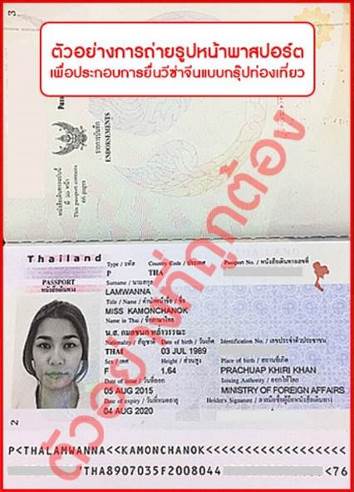 เอกสารในการทำวีซ่าจีนสำหรับหนังสือเดินทางไทย (กรณีที่ท่านมีความประสงค์จะยื่นวีซ่าเดี่ยว)หนังสือเดินทางที่มีอายุการใช้งานไม่ต่ำกว่า 6 เดือน สัญชาติไทย (หมายเหตุ : หนังสือเดินทางต้องไม่มีการ ชำรุดใดๆ ทั้งสิ้น ถ้าเกิดการชำรุด  เจ้าหน้าที่ตรวจคนเข้า-ออกเมือง จะปฏิเสธการขอออกนอกประเทศของท่านได้) หนังสือเดินทางต้องมีหน้าว่าง สำหรับประทับตราวีซ่าและตราเข้า-ออก อย่างน้อย 2 หน้าเต็ม  รูปถ่ายหน้าตรง รูปสีขนาด 1.5 X 2 นิ้ว พื้นหลังสีขาวเท่านั้น ยิ้มห้ามเห็นฟัน มองเห็นทั้งใบหน้าและใบหูทั้งสองข้างชัดเจน และห้ามสวมเสื้อสีขาว เช่น เสื้อยืดสีขาว ชุดนักศึกษา หรือชุดข้าราชการ ไม่สวมเครื่องประดับ สร้อย ต่างหู เเว่นตาเเฟชั่น เเว่นสายตา รูปถ่ายมีอายุไม่เกิน 6 เดือน 2 ใบ และต้องไม่ใช่สติ๊กเกอร์ หรือรูปพริ้นจากคอมพิวเตอร์ เอกสารที่ให้กรอกท้ายโปรแกรมทัวร์ (กรุณากรอกข้อมูลจริงให้ครบเพื่อประโยชน์ของตัวท่านเอง) กรณีเด็กอายุต่ำกว่า 18 ปี เดินทาง ใช้เอกสารเพิ่มเติม จากข้อ 1-3 ดังนี้เดินทางพร้อมพ่อแม่  / เดินทางพร้อมพ่อ หรือ แม่  5.1.1 สำเนาสูติบัตร(ใบเกิด) ทั้งนี้กรณีเด็กอายุต่ำกว่า 6 ปี ต้องใช้สูติบัตร(ใบเกิด) ตัวจริง		5.1.2 สำเนาทะเบียนสมรสพ่อแม่ 		5.1.3 สำเนาบัตรประชาชนและสำเนาทะเบียนบ้านพ่อแม่ 		5.1.4 กรณีชื่อไม่ตรงกับสูติบัตร (ใบเกิด) ต้องใช้ใบเปลี่ยนชื่อเดินทางพร้อมญาติ  5.2.1 สำเนาสูติบัตร(ใบเกิด) ทั้งนี้กรณีเด็กอายุต่ำกว่า 6 ปี ต้องใช้สูติบัตร(ใบเกิด) ตัวจริง5.2.2 สำเนาทะเบียนสมรสพ่อแม่ 5.2.3 สำเนาบัตรประชาชนและสำเนาทะเบียนบ้านพ่อแม่ 5.2.4 กรณีชื่อไม่ตรงกับสูติบัตร (ใบเกิด) ต้องใช้ใบเปลี่ยนชื่อ5.2.3 ใบยินยอมออกนอกประเทศจากพ่อแม่ ไปทำที่เขตหรืออำเภอเท่านั้น6. 	กรณีหนังสือเดินทางชาวต่างชาติ ใช้เอกสารเพิ่มเติม จากข้อ 1-3 ดังนี้6.1 	ใบอนุญาติการทำงาน ตัวจริงเท่านั้น ! ! ต่ออายุการทำงานแล้วไม่ต่ำกว่า 3 – 6 เดือน6.2 	หนังสือรับรองการทำงาน เป็นภาษาอังกฤษ ตัวจริง มีตราประทับและลายเซ็นต์สำเนาตั๋ว + ใบจองโรงแรมสำเนาบุ๊คแบงค์ อัพเดทยอดปัจจุบัน ขั้นต่ำ 100,000 บาทกรณีสมรสกับคนไทย ต้องแนบสำเนาทะเบียนสมรส		   	หมายเหตุ : ทางบริษัทฯ สามารถขอวีซ่าให้ได้ เฉพาะชาวต่างชาติที่ทำงานในประเทศไทย และมีใบอนุญาติการทำงานในประเทศไทยเท่านั้น หากไม่ได้ทำงานในประเทศไทย ผู้เดินทางต้องไปดำเนินการขอวีซ่าเข้าประเทศจีนด้วยตนเอง กรณีหนังสือเดินทางต่างด้าว (เล่มเหลือง) ผู้เดินทางต้องไปดำเนินการขอวีซ่าเข้าประเทศจีนด้วยตนเอง เนื่องจากผู้เดินทางจะต้องไปแสดงตนที่สถานทูตจีนสำหรับผู้ที่ถือหนังสือเดินทางต่างด้าว จะต้องทำเรื่องแจ้ง เข้า-ออก หรือ Re-Entry ด้วยตนเองเท่านั้นก่อนการส่งเอกสารยื่นวีซ่าเอกสารทุกอย่างต้องจัดเตรียมพร้อมล่วงหน้าก่อนยื่นวีซ่า ดังนั้นกรุณาเตรียมเอกสารพร้อมส่งให้บริษัททัวร์ อย่างน้อย 7 วันทำการ (ก่อนออกเดินทาง)โปรดทำความเข้าใจว่าสถานทูตจีนอยู่ในระหว่างจัดระเบียบการยื่นวีซ่าใหม่ การเรียกขอเอกสารเพิ่มเติมหรือเปลี่ยนระเบียบการยื่นเอกสาร เป็นเอกสิทธิ์ของสถานทูต และบางครั้งบริษัททัวร์ไม่ทราบล่วงหน้า  ค่าธรรมเนียมการยื่นวีซ่าหนังสือเดินทางคนต่างชาติ (ในกรณีที่ทางบริษัทสามารถขอวีซ่าให้ได้)หนังสือเดินทางของคนอเมริกัน 	ท่านละ 5,360 บาท หนังสือเดินทางของคนต่างชาติอื่นๆ (กรุณาสอบถามรายละเอียดได้ที่เจ้าหน้าที่ฝ่ายขาย)สถานฑูตจีนอาจปฏิเสธไม่รับทำวีซ่าให้ พาสปอร์ตของท่าน ในกรณีดังต่อไปนี้ชื่อเป็นชาย แต่ส่งรูปถ่ายที่ดูเป็นหญิง เช่น ไว้ผมยาว หรือแต่งหน้าทาปากนำรูปถ่ายเก่า ที่ถ่ายไว้เกินกว่า 6 เดือนมาใช้นำรูปถ่ายที่มีวิวด้านหลัง ที่ถ่ายเล่น หรือรูปยืนเอียงข้าง มาตัดใช้เพื่อยื่นทำวีซ่านำรูปถ่ายที่เป็นกระดาษถ่ายสติคเกอร์ หรือรูปที่พริ้นซ์จากคอมพิวเตอร์(ต่างชาติฝรั่งเศสและประเทศยุโรปที่เข้ากลุ่มข้อตกลงเชงเก้น 25 ประเทศ : ออสเตรีย เบลเยี่ยมสาธารณรัฐเช็ก เดนมาร์ก ฟินแลนด์ ฝรั่งเศส เยอรมัน กรีซ ฮังการี ไอซ์แลนด์ อิตาลี ลิทัวเนีย ลัตเวียลักเซมเบิร์ก มอลต้า เนเธอแลนด์ โปแลนด์ นอร์เวย์ โปรตุเกส สโลวาเกีย สโลเวเนีย สเปน สวีเดนสวิสเซอแลนด์เอสโทเนีย  ไม่สามารถขอวีซ่าด่วนได้)**การขอวีซ่าเข้าประเทศจีน สถานทูตจีนอาจเปลี่ยนกฎเกณฑ์การยื่นวีซ่าโดยไม่แจ้งให้ทราบล่วงหน้า**ผู้เดินทางกรุณากรอกเอกสารด้านล่างนี้!!!!**เนื่องจากสถานทูตจีนมีการเปลี่ยนแปลงแบบฟอร์มการขอวีซ่าเข้าจีน กรุณากรอกข้อมูลดังต่อไปนี้**เอกสารที่ใช้ประกอบการยื่นขอวีซ่าประเทศจีน**กรุณาระบุรายละเอียดทั้งหมดให้ครบถ้วน เพื่อประโยชน์ของตัวท่านเอง**ชื่อ-นามสกุล (ภาษาอังกฤษตัวพิมพ์ใหญ่ ตามหน้าพาสปอร์ต)  ( MISS. / MRS. / MR.) NAME.....................................................SURNAME.......................................................สถานภาพ      โสด	 แต่งงาน    หม้าย     หย่า   ไม่ได้จดทะเบียน    จดทะเบียน  ชื่อคู่สมรส.................................................................................................................................ที่อยู่ตามทะเบียนบ้าน (ภาษาอังกฤษตัวพิมพ์ใหญ่)   ............................................................................................................................................................................... รหัสไปรษณีย์................................... โทรศัพท์บ้าน.........................................มือถือ...........................................ที่อยู่ปัจจุบัน (กรณีไม่ตรงตามทะเบียนบ้าน / ภาษาอังกฤษตัวพิมพ์ใหญ่) ......................................................................................................................................................................................................................................... รหัสไปรษณีย์ ..........................โทรศัพท์บ้าน........................................ชื่อสถานที่ทำงาน / สถานศึกษา (ภาษาอังกฤษตัวพิมพ์ใหญ่)............................................................................ตำแหน่งงาน..........................................................................................................................................................ที่อยู่สถานที่ทำงาน  / สถานศึกษา ปัจจุบัน(ภาษาอังกฤษตัวพิมพ์ใหญ่)…………………...….....…………………….……………............................... ................................................ รหัสไปรษณีย์ .......................................โทร............................(สำคัญมาก กรุณาแจ้งเบอร์ที่ถูกต้องที่สามารถติดต่อท่านได้โดยสะดวก เนื่องจากทางสถานทูตจะมีการโทรเช็คข้อมูลโดยตรงกับท่าน)กรณีปัจจุบันท่านเกษียณแล้ว ต้องกรอกที่อยู่สถานที่ทำงานล่าสุดก่อนเกษียณ (ภาษาอังกฤษตัวพิมพ์ใหญ่).......................................................................................................................................................................................................................................................รหัสไปรษณีย์ .......................................โทร.................................(สำคัญมาก กรุณาแจ้งเบอร์ที่ถูกต้องที่สามารถติดต่อท่านได้โดยสะดวก เนื่องจากทางสถานทูตจะมีการโทรเช็คข้อมูลโดยตรงกับท่าน)ท่านเคยเดินทางเข้าประเทศจีนหรือไม่     ไม่เคย     เคยเดินทางเข้าประเทศจีนแล้ว  เมื่อวันที่.................. เดือน.................ปี...........................  ถึง วันที่.....................เดือน...................ปี.................ภายใน 1 ปี ท่านเคยเดินทางไปต่างประเทศหรือไม่     ไม่เคย      เคย  โปรดระบุเมื่อวันที่.................. เดือน.................ปี...........................  ถึง วันที่.....................เดือน...................ปี.................รายชื่อบุคคลในครอบครัวของท่าน พร้อมระบุความสัมพันธ์ สำหรับคนโสดขอให้ระบุชื่อบิดา-มารดา / สำหรับท่านที่สมรสแล้วให้ระบุชื่อสามี หรือ ภรรยา เท่านั้น!! (ภาษาอังกฤษตัวพิมพ์ใหญ่)1. บิดา ชื่อ (MR.) NAME...............................................................SURNAME.....................................................................................2. มารดา ชื่อ (MISS. / MRS.) NAME................................................................SURNAME....................................................................................3. สามี หรือ ภรรยา ชื่อ (MISS. / MRS. / MR.) NAME................................................................SURNAME....................................................................................RELATION............................................................................................................................................................... หมายเหตุ**กรุณาระบุเบอร์โทรศัพท์  เบอร์ที่ทำงาน  มือถือ  บ้าน และกรอกรายละเอียดแบบสอบถามตามความเป็นจริงเพื่อใช้ในการขอยื่นวีซ่า** ถ้าเอกสารส่งถึงบริษัทแล้วไม่ครบ  ทางบริษัทอาจมีการเรียกเก็บเอกสารเพิ่มเติม  อาจทำให้ท่านเกิดความไม่สะดวกภายหลัง  ทั้งนี้เพื่อประโยชน์ของตัวท่านเอง  จึงขออภัยมา ณ ที่นี้  (โปรดทำตามระเบียบอย่างเคร่งครัด)** แผนกกงสุล สถานทูตจีน สามารถสอบถามได้  หมายเลขโทรศัพท์ 0-2247-8970 , 0-2245-7033วันที่โปรแกรมการเดินทางเช้าเที่ยงค่ำพักที่1กรุงเทพฯ (ท่าอากาศยานสุวรรณภูมิ)XXX2กรุงเทพฯ-ปักกิ่ง (CA980 : 01.05-06.30)-จัตุรัสเทียนอันเหมิน-พระราชวังกู้กง-ถนนโบราณเฉียนเหมิน-ถนนหวังฟูจิ่ง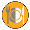 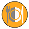 HOLIDAY INN EXPRESS4 ดาวหรือระดับเทียบเท่า3ร้านบัวหิมะ-กำแพงเมืองจีนด่านจีหยงกวน-งานแสดงพืชสวนโลก EXPO BEIJING 2019XHOLIDAY INN EXPRESS4 ดาวหรือระดับเทียบเท่า4ร้านผีชิว-พระราชวังฤดูร้อน-ร้านหยก-ผ่านชมสนามกีฬาโอลิมปิกรังนกHOLIDAY INN EXPRESS4 ดาวหรือระดับเทียบเท่า5ร้านหมอนยางพารา-ตลาดรัสเซีย-ร้านไข่มุก-ปักกิ่ง-กรุงเทพฯ(CA979 : 19.35-23.40)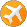 หมายเหตุ : ไม่รวมค่าวีซ่าจีนแบบกรุ๊ป ท่านละ 1,500 บาท หรือ ค่าวีซ่าจีนแบบเดี่ยว (4 วันทำการ) ท่านละ 1,800 บาท•  เด็กอายุตั้งแต่ 2-18 ปี เก็บค่าทัวร์เพิ่ม ท่านละ 3,000 บาท•  ไม่รวมค่าทิปคนขับรถ, ไกด์ท้องถิ่น และหัวหน้าทัวร์ จำนวน 350 หยวน/ทริป/ท่าน (เด็กชำระทิปเท่าผู้ใหญ่)กำหนดการเดินทางผู้ใหญ่(พักห้องละ 2-3 ท่าน)เด็ก 2-18 ปี พักเดี่ยว(จ่ายเพิ่ม)ราคาไม่รวมตั๋ววันที่ 05-09 มิถุนายน 2562  15,89918,8994,0009,899วันที่ 26-30 มิถุนายน 2562  15,89918,8994,0009,899